‘ACTIVITEITEN IN KADER VAN MONDIALE SENSIBILISERING’Organisatie: ………………………………………………………………………………...Bestuurder of verantwoordelijke: ………………………………………………………...Contactpersoon in Hasselt	: ………………………………………………………………Adres: …………………………….…………………………………………………………Telefoonnummer: …………………………………………………………………………E-mail: ……………………………………………………………………………….……Ondernemingsnummer (vzw): ……………………………………………………………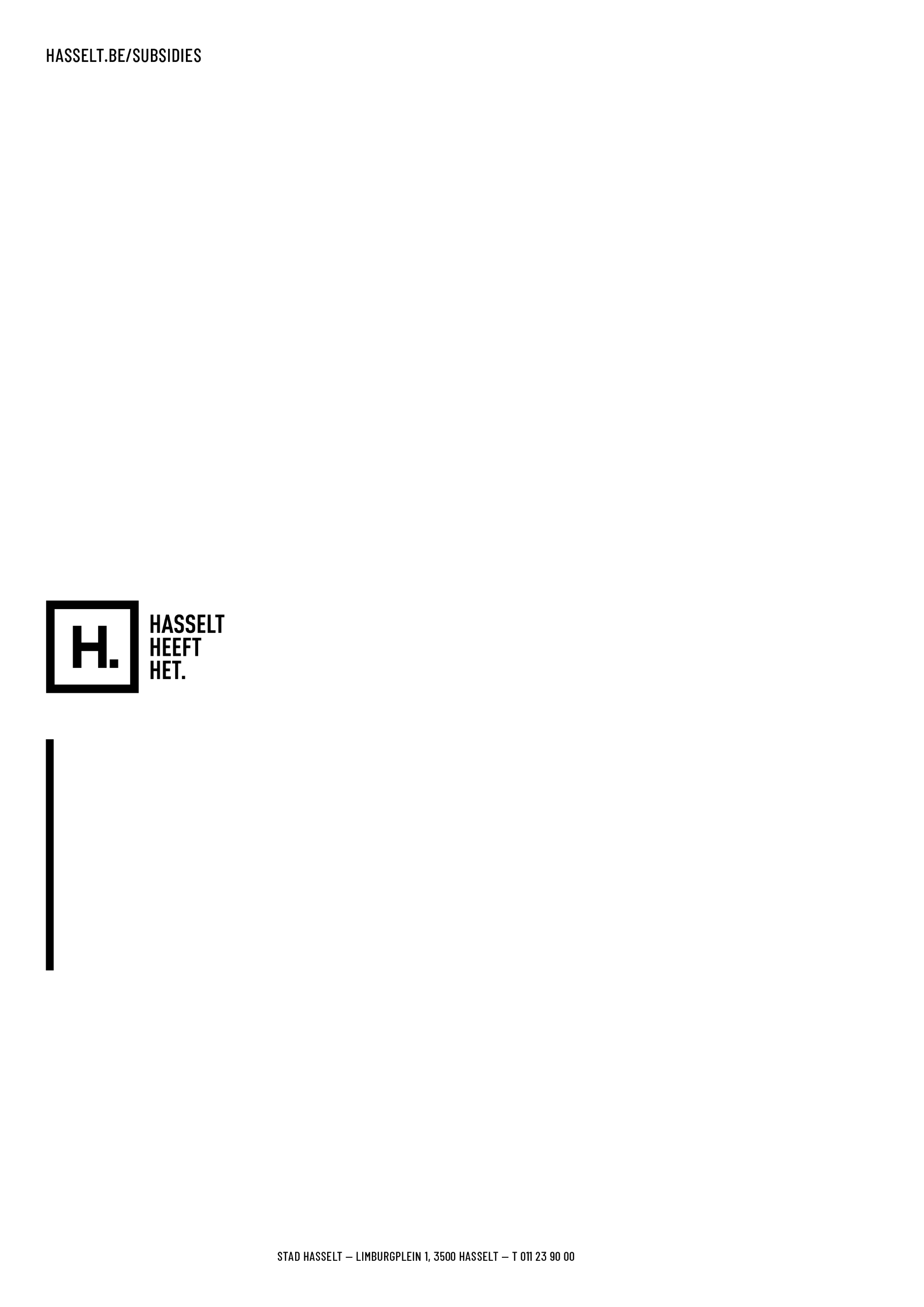 IBAN Rekeningnummer in België: ...……………………………………………………..Naam sensibiliseringsactie: ………………………………………………………………Datum, uur, locatie van de actie: ………………………………………………………...	Totale kostprijs project (bewijzen in bijlage): …………………………………………...Evaluatie actie: zijn de beoogde doelen/doelpubliek bereikt? Indien een samenwerking met andere organisatie(s), hoe verliep dit? Hoe verliep de bekendmaking? (max. 30 regels)Dit evaluatieformulier met enkele foto’s dient digitaal naar de Stad Hasselt, dienst Gelijke Kansen, verstuurd te worden binnen de 2 maanden nadat je activiteit heeft plaatsgevonden.Opgemaakt te ………………………………………….. op ….. / ….. / ……….Handtekening:Voorziene uitgavenVoorziene inkomsten Stad HasseltAndere voorziene inkomstenUitleg